Evaluation Survey of The Stories of Cities eTwinning Project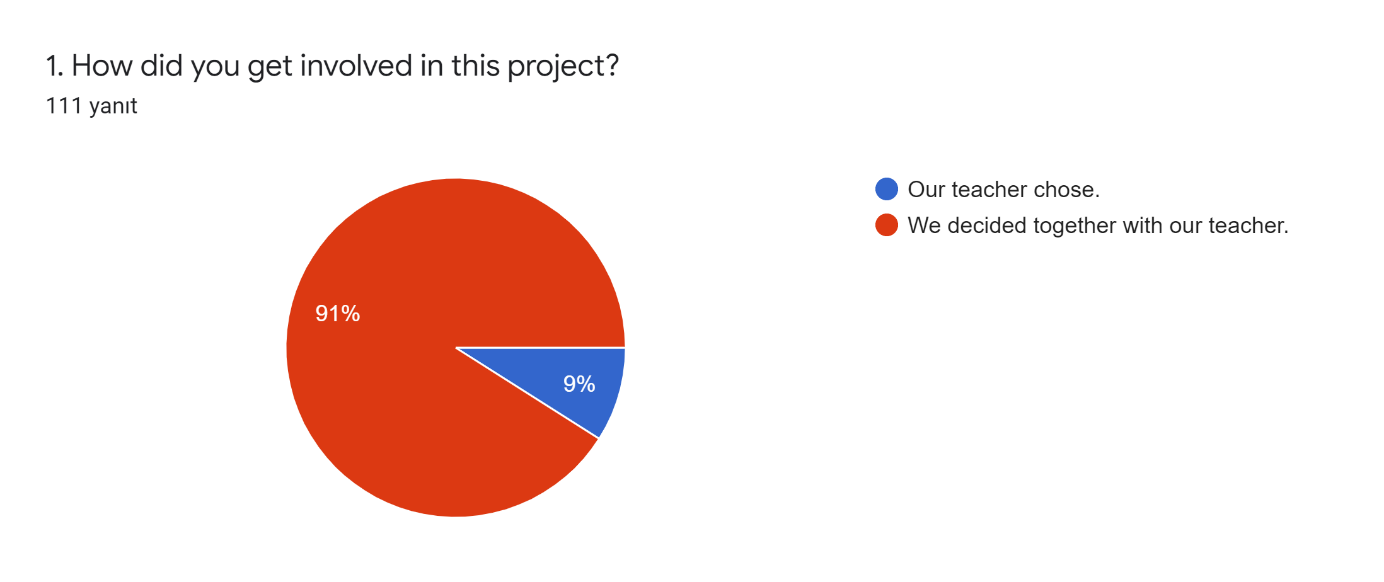 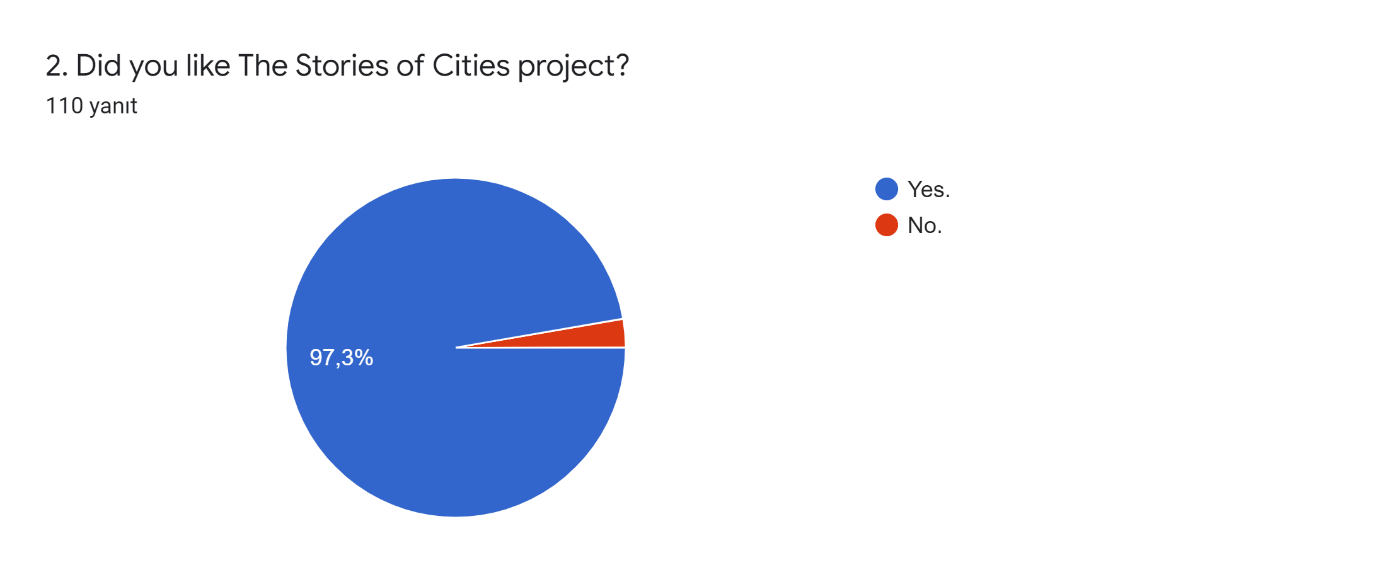 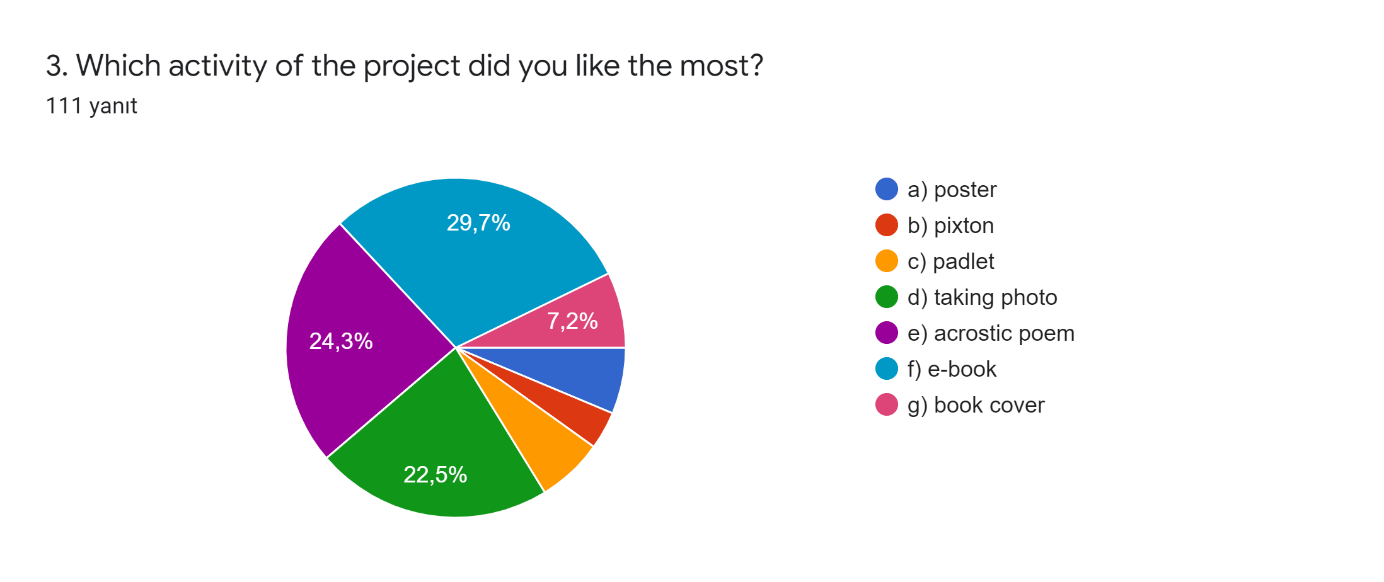 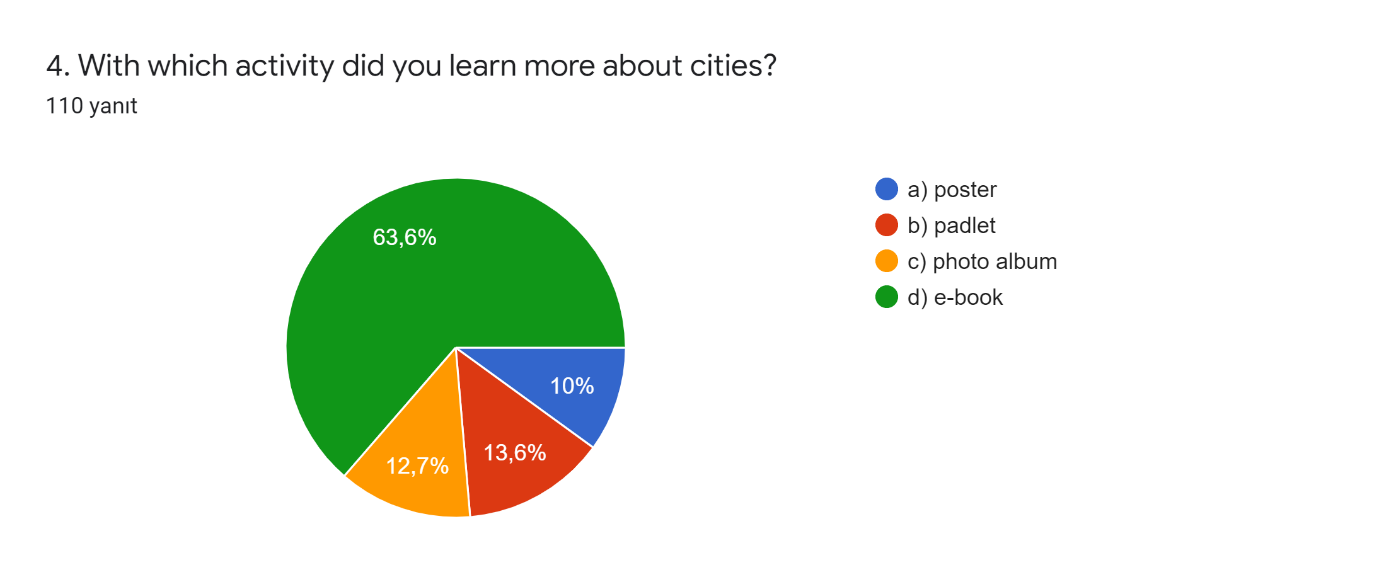 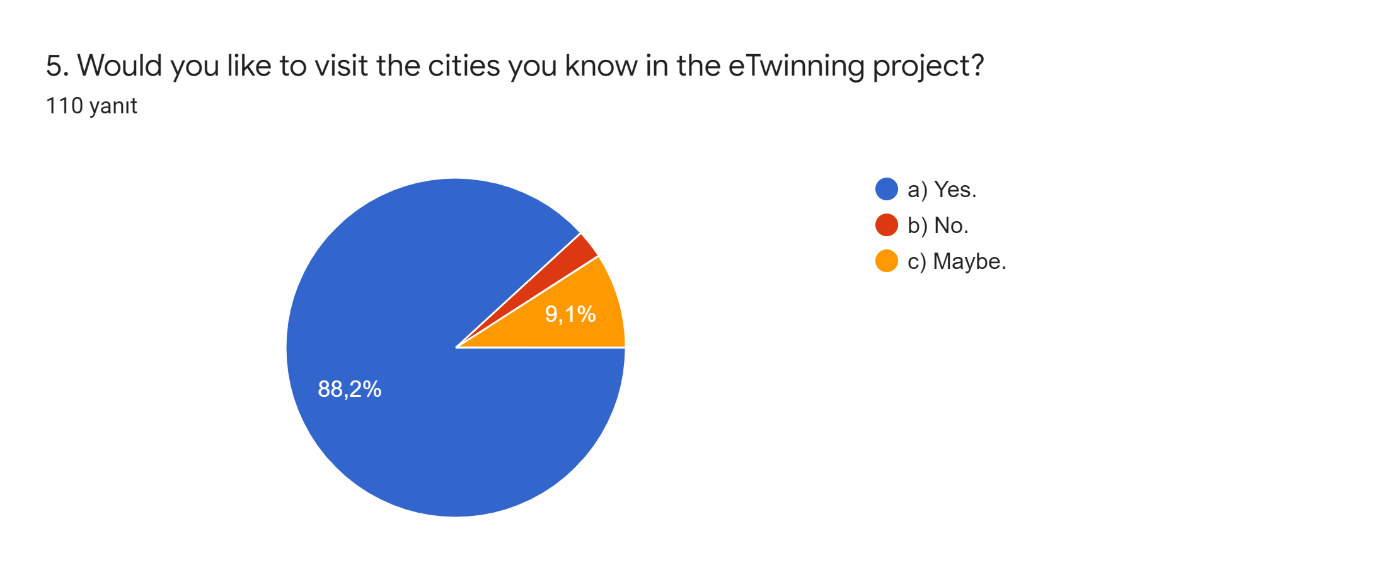 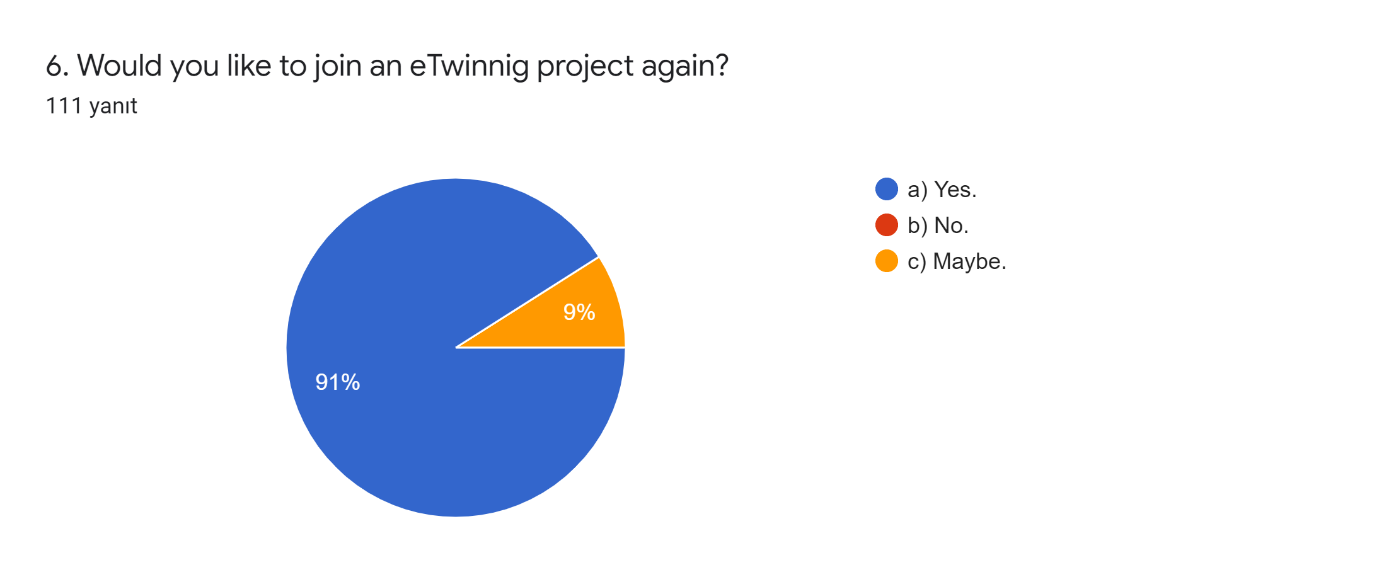 